Franklin Graham President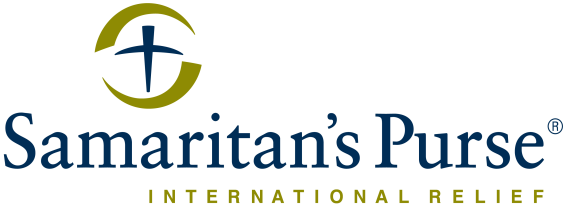 REQUEST FOR QUOTE							Date: 4th April,2024Deadline for submission of Quotation is 17th April, 2024 @ 5:00 PM CATSamaritan’s PurseJuba, South Sudan, Hai Cinema next to Quality Hotel, Old Juba Town Road. Samaritan’s Purse wishes to contract a legally recognized service provider (company) to supply various Business Capacity Training/Facilitation Services.Reference number:  LPR11-23-049JBA-T1 2024 Business Capacity TrainingIf you are interested in bidding for this tender, please submit your competitive quotation by Email to: ssrfq@samaritan.org with subject line LPR11-23-049JBA-T1-2024 Business Capacity TrainingOr by Hand delivery to Samaritan’s Purse Juba office in sealed enveloped clearly marked: LPR11-23-049JBA-T1-2024 Business Capacity Training Attention to: ER Operations Manager
If the correct reference number is not included in the subject line of the email or on the envelope the quote will be subjected to rejection. Do NOT copy (Cc) anyone when submitting your email bid.Samaritan’s Purse seeks applicants who are qualified to provide the service as outlined below. Please consult the TOR for complete details.Metal Fabricator Trainer/Facilitator – Business Capacity TrainingYour Quotation MUST clearly indicate the following:Currency of offer – USD.Number of days required for deliveryValidity of the Quotation – Should at least be 90 days if possible otherwise indicate your exact durationA detailed breakdown of costs and payment schedulePayment terms can be referenced in the TORsSamaritan’s Purse South Sudan is not subject to VAT, therefore all Quotations should be exclusive of VAT costs.Quotes must be stamped, signed and sent as a pdf/picture file Or printed and submitted in a sealed envelope with the reference number clearly written on the sealed envelope.Submit your quotation by email with subject name the reference number of this request for quotes or by physical submission in a sealed unmarked envelope with only the reference number of this request for quotes written on it.The subject line of the email or the physical copy has to be the reference number of this request for quote.Samaritan’s Purse South Sudan has the right to exclude any Quote that doesn’t meet all of the above.Samaritan’s Purse South Sudan might request for samples to be provided when the Request For Quote period ends. Failure to submit samples by the RFQ end date (if samples are requested) is grounds for disqualification of the bid.TERMS AND CONDITIONS:Samaritan’s Purse accepts no responsibility and is under no obligation to reimburse applicants for the costs associated with preparation of their applications.Samaritan’s Purse reserves the right to award the most qualified service provider (contractor) regardless of the lowest price submitted.Payment is upon delivery and after preliminary verification of the services/items specified above. Samaritan’s Purse reserves the right to award to more than one bidder or to reject all applicants and cancel the solicitation at any time.Quotations will be REJECTED if: Submitted after the RFQ deadline.Submitted separately to any other party.Any coercive behaviour is suspected.All bids are received directly by the Head of the department.  It is not possible to influence the decision or outcome.  No individual or group can influence decision making. Questions?If you have any questions or need further clarifications on this RFQ, please email: rbjohnson@samaritan.org copying ssrfq@samaritan.org and aspyrouklas@samaritan.org